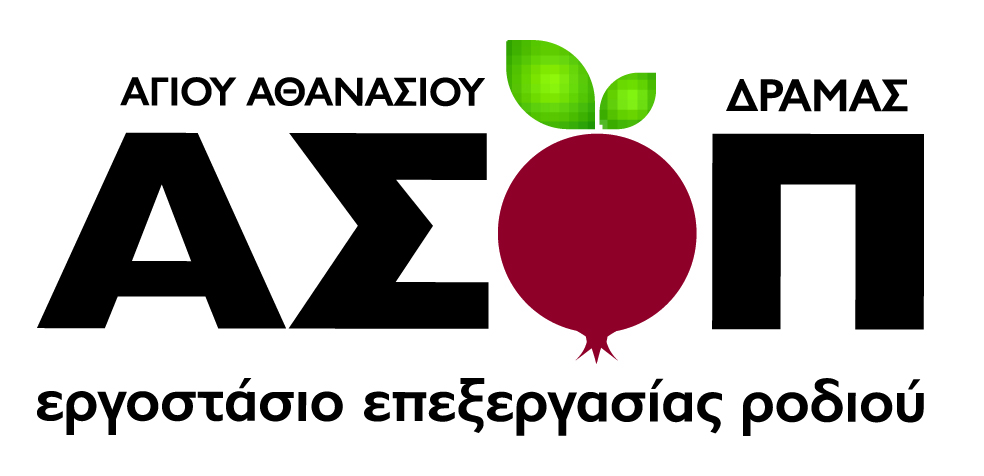                                             Άγιος Αθανάσιος 15.6.2016	                                   ΔΕΛΤΙΟ ΤΥΠΟΥΜε το ανώτατη διεθνή διάκριση ΓΕΥΣΗΣ & ΠΟΙΟΤΗΤΑΣ βραβεύθηκαν τα προϊόντα του ΑΣΟΠ-ΤΟ ΕΛΛΗΝΙΚΟ ΡΟΔΙ από τον κορυφαίο παγκοσμίως οργανισμό ITQI (International Taste & Quality Institut).Πλέον ο ελληνικός 100% φυσικός χυμός ροδιού ΑΣΟΠ-ΤΟ ΕΛΛΗΝΙΚΟ ΡΟΔΙ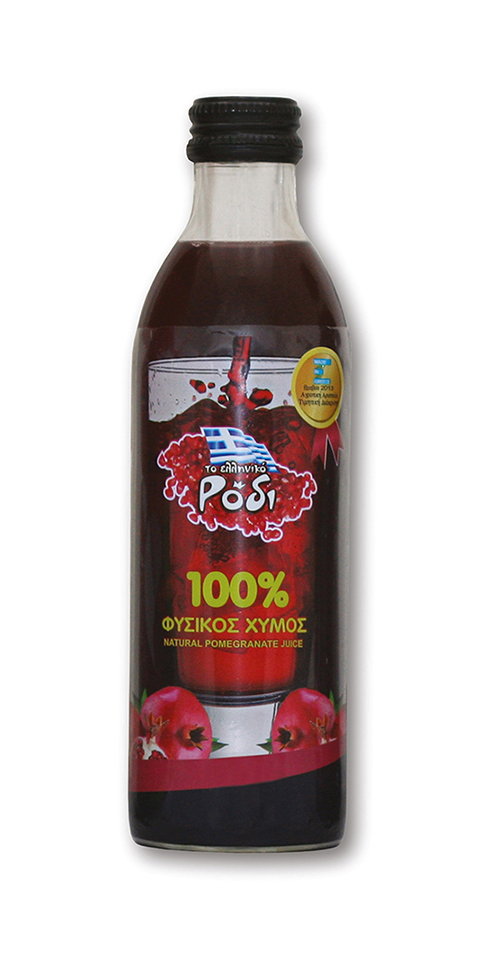 και ο ελληνικός βιολογικός 100% φυσικός χυμός ροδιού ΑΣΟΠ-ΤΟ ΕΛΛΗΝΙΚΟ ΡΟΔΙ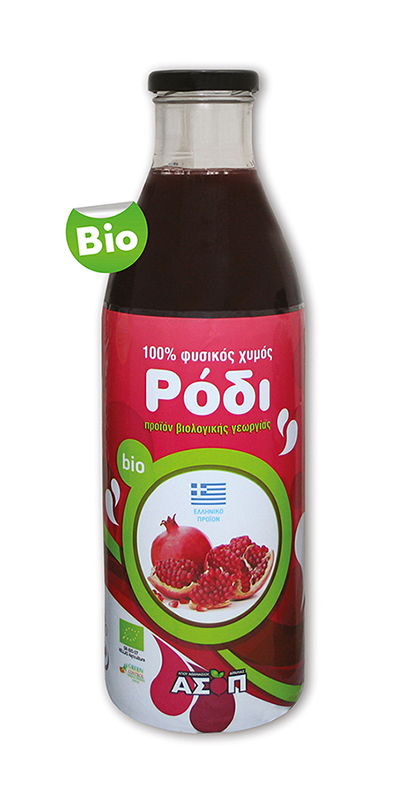 κατατάσσονται αξιολογικά στην παγκόσμια κορυφή  γεύσης και ποιότητας.
Η στρατηγική φιλοσοφία του ΑΣΟΠ παραγωγής απόλυτα φυσικών χυμών ροδιού, προϊόντων ελλήνων παραγωγών οργανωμένων σε σύγχρονο συνεταιρισμό επιβραβεύεται και αναγνωρίζεται διεθνώς.
Ο ΑΣΟΠ δεσμεύεται να συνεχίσει στον ίδιο δρόμο της ανάπτυξης και εκπροσώπησης του ελληνικού ροδιού.ΜφΧΠαναγιώτης Αθανασιάδης	 Γρηγόρης ΑργυρίουΓενικός Διευθυντής ΑΣΟΠ                       Πρόεδρος ΑΣΟΠΤ.6971985355                                         Τ.6944369679Αγ. Αθανάσιος 66300 Δοξάτο Δράμας , τηλ: 2521 300 928, Fax.: 25210 68266www.e-rodi.gr , e-mail: sales@e-rodi.gr 